                                                                                                                                                                                                                                                                                                                                                                                                                                                                                                                                                                                                                                                                                                                                                                                                                                                                                                                                                                                                                                                                                                                                                                                                                                                                                                                                                                                                                                                                                                                                                                                                                                                                              	MESTSKÁ ČASŤ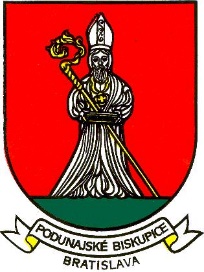 BRATISLAVA – PODUNAJSKÉ BISKUPICETrojičné námestie 11, 825 61 BratislavaMateriál určený na rokovanie: Miestnej rady dňa : 			20.06.2022Miestneho zastupiteľstva dňa : 	28.06.2022 Informácia o stave čistoty a poriadku na území MČ  a činnosti na úseku odpadového hospodárstva Predkladá:

Mgr. Zoltán Pék
starosta
Materiál obsahuje:

- Vyjadrenie miestnej rady a komisií
- Návrh uznesenia
- Dôvodová správa
- InformáciaZodpovedný:
Ing. Stanislav Štěrbavedúci oddelenia ŽP, O a CHSpracoval:
Zuzana Deákováreferát poľnohospodárstva
a odpadového hospodárstvaVyjadrenie miestnej rady  dňa  20.06.2022UZNESENIE č. 254/2022/MR Miestna rada vzala na vedomie predloženú informáciu o stave čistoty a poriadku na území mestskej časti a činnosti na úseku odpadového hospodárstva a odporúča miestnemu zastupiteľstvu schváliť predložený návrh uznesenia.Vyjadrenie komisiíKomisia územného plánu, výstavby, životného prostredia, odpadov a cestného hospodárstva :Komisia nebola uznášania schopná.Návrh uzneseniaUznesenie č. : .........................Miestne zastupiteľstvo Mestskej časti Bratislava – Podunajské Biskupice po prerokovaní:berie na vedomie informáciu o stave čistoty a poriadku na území mestskej časti a činnosti na úseku odpadového hospodárstva. Dôvodová správaMestská časť zabezpečuje činnosti v oblasti životného prostredia a odpadového hospodárstva vyplývajúce zo Štatútu hlavného mesta SR Bratislavy. Pravidelnú a ekologickú likvidáciu odpadov vykonáva v súlade so zákonom č. 79/2015 Z. z. o odpadoch a o zmene a doplnení niektorých zákonov.Mestská časť plní povinnosti držiteľa odpadu vo vzťahu k odpadu, s ktorým nakladá, povinnosť ohlasovať údaje z evidencie príslušnému orgánu štátnej správy odpadového hospodárstva, zabezpečuje najmenej dvakrát do roka zber a prepravu objemných odpadov na účely ich zhodnotenia alebo zneškodnenia, zber a prepravu biologicky rozložiteľných odpadov zo záhrad, je oprávnená zriadiť a prevádzkovať zberný dvor alebo zabezpečiť prevádzkovanie zberného dvora, umožňuje výrobcom elektrozariadení zaviesť a prevádzkovať na území mestskej časti oddelený zber elektro odpadu z domácností, prijíma oznámenia o nezákonne umiestnenom odpade a informuje o týchto oznámeniach orgán štátnej správy odpadového hospodárstva, zabezpečuje zhodnotenie alebo zneškodnenie komunálneho odpadu a drobného stavebného odpadu umiestneného v rozpore so zákonom o odpadoch. Poskytuje hlavnému mestu stanoviská vo veci, v ktorej je mesto účastníkom konania, zabezpečuje zber a prepravu komunálneho odpadu vznikajúceho pri čistení komunikácií III. a IV. triedy a verejných priestranstiev, ktoré sú v správe mestskej časti.Informácia o stave čistoty a poriadku na území MČ  a činnosti na úseku odpadového hospodárstva. Kompetencie mestskej časti Bratislava – Podunajské Biskupice v oblasti životného prostredia a odpadového hospodárstva upravuje Štatút hlavného mesta SR Bratislava, článok 44, podľa ktorého miestny úrad zabezpečoval svoju činnosť, v súlade so zákonom č. 79/2015 Z.z. o odpadoch, vrátane novelizácií a v doplnení niektorých zákonov.Obyvatelia mestskej časti – nepodnikatelia mohli bezplatne odovzdať obmedzené množstvo triedeného komunálneho odpadu (papier, sklo, plasty, objemný odpad, drobný stavebný odpad), do hmotnosti 300kg na jednu domácnosť za kalendárny rok, v zbernom dvore spoločnosti A-Z STAV spol. s r. o., ktorý sa nachádza v priestoroch jej prevádzky na Lieskovskej ceste. V roku 2021 sa zozbieralo:137,66 tony stavebného odpadu od občanov25,9 tony stavebného odpadu z nelegálnych skládok12,87 tony objemného odpadu0,56 tony plastovObyvatelia mestskej časti mohli odovzdať bezplatne komunálny odpad aj na zbernom dvore spoločnosti OLO, a. s. na Starej Ivánskej ceste.Odstraňovaním rôzneho odpadu z verejných priestranstiev, zelene, ako aj čistením a zametaním ulíc vlastnými zamestnancami a výpomocou z radov nezamestnaných, VPP a podobne sme vyprodukovali 58,96 ton zmiešaného odpadu a uhradili sme 24 046,25 euro za jeho likvidáciu spoločnosti A-Z STAV spol. s r. o.V areáli miestneho úradu na Žiackej ulici bol aj v roku 2021 umiestnený veľkokapacitný kontajner na biologicky rozložiteľný odpad (konáre, tráva lístie), ktorý slúžil nielen pre potreby miestneho úradu, ale aj pre potreby obyvateľov. Vyzbierali sme doň 195,31 ton biologicky rozložiteľného odpadu a za jeho odvoz a likvidáciu sme uhradili spoločnosti OLO, a. s. 34 413,18 eura.Aj v roku 2021 sme v našej mestskej časti zabezpečovali zber objemného odpadu, formou pristavenia veľkoobjemových kontajnerov. K dispozícií bolo v jarnom aj jesennom kole po 42 kontajnerov. Na jar sa vyzbieralo 53,04 tony odpadu, ktorého odvoz a následné spracovanie sme hradili čiastkou 10 113,84 eura a v jesennom kole obyvatelia zhromaždili 56,1 tony, s finančným krytím za odvoz a spracovanie vo výške 10 128,60 eura.Vyprázdňovanie uličných smetných košov a nádob na psie exkrementy, ktoré sú rozmiestnené po celom území mestskej časti Bratislava - Podunajské Biskupice, sme zabezpečovali do konca februára 2021 prostredníctvom dodávateľskej organizácie Modifin spol. s r. o. Od 1.3.2021 túto službu prevzala na základe výberového konania spoločnosť Nova Facility spol. s r. o. Uličné smetné koše sa  vyprázdňovali tri krát týždenne - v pondelok, stredu a v piatok. Za rok 2021 bolo z uličných smetných košov vyzbierané 63,56 tony odpadu.V zmysle Štatútu hlavného mesta SR Bratislavy mestská časť zabezpečuje zhodnotenie alebo zneškodnenie komunálneho odpadu a drobného stavebného odpadu umiestneného na jej území v rozpore so zákonom o odpadoch, ak sa podľa § 15 ods.12 nezistí osoba zodpovedná za umiestnenie odpadu na nehnuteľnosti v rozpore s týmto zákonom alebo sa v konaní podľa § 15 ods. 9 nepreukáže niektorá zo skutočností uvedená v § 15 ods. 9 písm. a) a b).Odpad uložený v rozpore so zákonom č. 79/2015 Z. z. o odpadoch v aktuálnom znení, tzv. nelegálne skládky sme v roku 2021 odstraňovali operatívne prostredníctvom pracovníkov miestneho úradu a pracovníkov úradu práce, zaradených ako VPP. V roku 2021 sme takto odstránili nelegálne skládky v troch lokalitách - Devätinová, Závodná a Kazanská ulica. Zväčša išlo o zmiešaný komunálny a zmiešaný stavebný odpad v množstve 25,9 tony, ktorý sme odviezli do spoločnosti A-Z STAV spol. s r. o. na zhodnotenie.Od nelegálne uloženého odpadu a neporiadku sme vyčistili aj priestranstvá na Korytnickej a Priekopníckej ulici. V týchto lokalitách sme vyzbierali 4,04 tony odpadu. O odvoz a likvidáciu sa postarala spoločnosť OLO a. s.	Zber triedeného odpadu z rodinných domov v mestskej časti Bratislava - Podunajské Biskupice bol do júla roku 2020 zabezpečený prostredníctvom zberných hniezd. Nakoľko bol ale tento systém neustále zneužívaný a občania sem ukladali aj iný odpad, ako ten pre ktorý boli zberné hniezda určené, Magistrát hlavného mesta SR Bratislava prišiel so zmenou spôsobu zberu triedeného odpadu z rodinných domov. Naša mestská časť bola od augusta 2020 zaradená do prvej etapy vrecového zberu papiera a plastov. Zber priamo spred domov obyvateľov aj v roku 2021 vykonávala spoločnosť OLO a. s. a to vždy vo štvrtok každého párneho týždňa.	Na území mestskej časti je umiestnený jeden kontajner na šatstvo vo vlastníctve firmy HUMANA – People to people. Aj v roku 2021 bol umiestnený v areáli pobočky miestneho úradu na Žiackej ulici. Z verejných priestranstiev boli ostatné kontajnery v minulosti stiahnuté. Príčinou bolo kopenie iného odpadu a vytváranie nelegálnych skládok v ich okolí, ako aj z dôvodu neustáleho poškodzovaniu a vykrádaniu kontajnerov neprispôsobivými občanmi.	Magistrát hlavného mesta SR Bratislava uskutočňuje každý rok so súčinnosťou mestskej časti Podunajské Biskupice a za pomoci spoločnosti ARGUSS spol. s r. o. pre občanov (nepodnikateľov), na jar a na jeseň zber domového odpadu s obsahom škodlivín. Občania našej mestskej časti môžu bezplatne odovzdať na vopred určenom mieste - pobočka miestneho úradu na Žiackej ulici - komunálne odpady zaradené v triede „nebezpečné“. Ide o chemikálie s obsahom škodlivín, napríklad staré náterové hmoty, lepidlá, oleje a tuky, ako aj elektrospotrebiče a podobne.Mestská časť Bratislava – Podunajské Biskupice organizuje na jar a na jeseň v spolupráci so spoločnosťou ENVIDOM – Združenie výrobcov elektrospotrebičov pre recykláciu, bezplatný odvoz starých spotrebičov priamo z domácností. Do zberu sa v jarnom kole zapojilo 43 domácností a v druhom, jesennom kole 46 domácností, teda za rok 2021 celkom 89 domácností. ENVIDOM v zmysle Zmluvy o spolupráci uhradil odplatu vo výške 89 eur, teda násobok sadzby 1 euro a počtu domácností, u ktorých bol odpad k prevzatiu nahlásený a aj prevzatý ENVIDOMOM alebo jeho zmluvnými partnermi. V zmysle §14 zákona č. 79/2015 Z. z. o odpadoch a o zmene a doplnení niektorých zákonov miestny úrad vedie a uchováva evidenciu o druhoch a o množstve odpadov, ako aj o nakladaní s nimi, ohlasuje tieto údaje z evidencie príslušnému orgánu štátnej správy odpadového hospodárstva. 